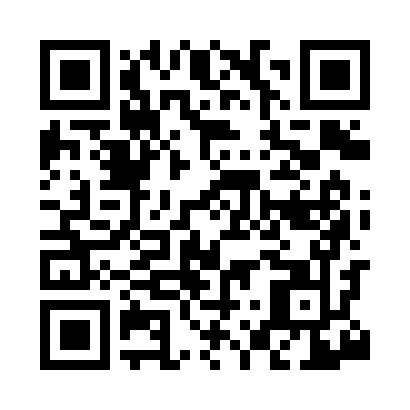 Prayer times for Cove Creek, Arkansas, USAWed 1 May 2024 - Fri 31 May 2024High Latitude Method: Angle Based RulePrayer Calculation Method: Islamic Society of North AmericaAsar Calculation Method: ShafiPrayer times provided by https://www.salahtimes.comDateDayFajrSunriseDhuhrAsrMaghribIsha1Wed5:056:211:094:527:579:132Thu5:046:201:084:527:579:143Fri5:036:191:084:527:589:154Sat5:016:181:084:527:599:165Sun5:006:171:084:528:009:176Mon4:596:161:084:528:019:187Tue4:586:151:084:528:019:198Wed4:576:141:084:538:029:209Thu4:566:141:084:538:039:2110Fri4:546:131:084:538:049:2211Sat4:536:121:084:538:049:2312Sun4:526:111:084:538:059:2413Mon4:516:101:084:538:069:2514Tue4:506:091:084:538:079:2615Wed4:496:091:084:538:089:2716Thu4:486:081:084:538:089:2817Fri4:476:071:084:538:099:2918Sat4:466:071:084:548:109:3019Sun4:466:061:084:548:119:3120Mon4:456:051:084:548:119:3221Tue4:446:051:084:548:129:3322Wed4:436:041:084:548:139:3423Thu4:426:041:084:548:139:3524Fri4:426:031:094:548:149:3625Sat4:416:031:094:558:159:3726Sun4:406:021:094:558:159:3827Mon4:406:021:094:558:169:3928Tue4:396:011:094:558:179:3929Wed4:386:011:094:558:179:4030Thu4:386:011:094:558:189:4131Fri4:376:001:094:558:199:42